SAINT JOHN’S ACADEMY, ALLAHABAD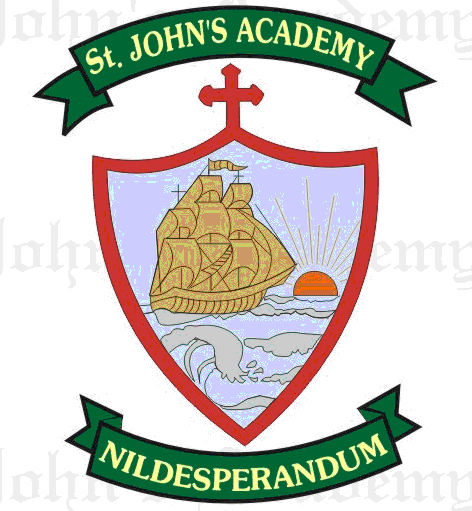 FINAL TERM SYLLABUS 2015-2016CLASS – VIIIUNIT TESTFINAL EXAMENGLISH LITERATURE; Dict. & Eloc.Shakespeare - The Taming of the shrew (10); English Reader –The shoe maker (7)Shakespeare – The Merchant of Venice (6); If (21); India’s Heroes (22)ENGLISH LANGUAGESequence of Tenses(24); Direct – Indirect Speech(25); Essay: Narrative; ComprehensionPrepositions (13); Words Followed by Prepositions (30); Essay: Narrative & Argumentative ; Comprehension; Letter (Formal & Informal)From Prv. Syll. Active & Passive (10)MATHSSimultaneous equations (28); Quadratic Equations (26); Perimeter & Area (36); Surface Area & Volume (37)Co-ordinate Geometry & Graph (24);Data & Graphical Representation (38); Mean, Median. Mode (39)From Prv. Syll. – Unitary Method (10); Special Products and Expansions (19); Quadrilaterals & Polygons (29, 31); Factorisation (20); Simple & Compound Interest (15)PHYSICSMore about Energy (5)Static Electricity (3); Magnetism & Electricity (7)CHEMISTRYFuels (4)Metals & Non-metals (6) ; Transformation of substances (5)BIOLOGYHealth & Hygiene (7); Production of Food and its management (9)Control and Co-ordination (5) ; Sense Organs (6)HISTORYImpact of British Rule in India(7); The Revolt of 1857(12); The United Nations(20)Specilized Agencies of UN (21); The Rise of Inidna Nationalisation (13); The Indian National Movement (14, 15)GEOGRAPHYAsia – Land, climate and Natural vegetation(10); Asia – Resources and their Utilization (11)India (12, 13); The Silicon Valley (17)COMPUTER SCIENCEMS Excel – I & II; Theory of Java on Blue J (15)MS Access I & II (12 & 13); Understanding Objects & Classes (14); Intro. Java (15, 16)GENERAL KNOWLEDGEPage No. 37, 39, 40, 41, 67, 68 ; Current Affairs (10)Page No. 42, 43, 44, 45, 69, 70; Current Affairs (20)VALUE ED.The two boxes of Life (9); Silence: The key to beautiful living (12)Voice of God (15); The Cross (17)HINDI LIT.; LANG. & DICTATIONdksbZ ugha ijk;k ¼dfork] in~;½] fgjksf”kek dh vkx ¼xn~;½] fojke fpg~u] okD;ka”k ds fy, ,d “kCn] eqgkojs] fo”ks’k.k] fuca/k& fd”kksjkoLFkk ds fon~;kfFkZ;ksa dk QS”k+u ds izfr :>kuAlqHkkxh ¼xn~;½] HkfDr inkoyh ¼in~;½] milxZ] laf/k] dkjd] lekl] foykse] vifBr x|ka”k] vukSipkfjd i=&] fuca/k ys[ku& i;kZoj.k dh lqj{kkASANSKRITHkkjrL; lkgfluh ckyk] “kCn :i& fir` egr~A“kCn :i& egr~] loZuke “kCn :i& vU; ¼L=hfyax½] izsj.kkiznk% “yksdk%] ,dkdh o`{k%AARTDifferent Types of Texture poster coloursPoster making (Save environment)SUPWWreath with cherriesAeroplane